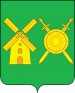 Отдел образованияУправления образования, культуры, спорта и молодежной политикиАдминистрации  Володарского муниципального районаНижегородской областиПРИКАЗОб утверждении Положения о муниципальной олимпиаде младших школьников    В целях выявления и развития у обучающихся начальных классов творческих способностей и интереса к общеобразовательным предметам, создания необходимых условий выявления и поддержки одаренных детей младшего школьного возрастаПРИКАЗЫВАЮ:Признать утратившим силу Приказ Управления образования администрации Володарского муниципального района от 26 апреля 2010 г. №144 «Об утверждении Положения о муниципальных олимпиадах для младших школьников».Утвердить Положение о муниципальной олимпиаде младших школьников (Приложение 1)Начальник Отдела образования                                     Н.Г. СоловьеваПриложение 1к Приказу Отдела образования от 31 января 2018г. №33Положение о муниципальной олимпиаде младших школьников Общие положения Настоящее Положение определяет порядок организации и проведения муниципальной олимпиады младших школьников (далее Олимпиада), ее организационное, методическое, финансовое обеспечение, порядок участия в олимпиаде, определения победителей и призеров. Основными целями и задачами Олимпиады являются выявление и развитие у обучающихся начальных классов творческих способностей и интереса к общеобразовательным предметам, создание необходимых условий выявления и поддержки одаренных детей младшего школьного возраста.Олимпиада проводится в два этапа: школьный, муниципальный.Организаторами Олимпиады являются:- школьный этап: образовательные учреждения Володарского муниципального района (далее – организатор школьного этапа Олимпиады);- муниципальный этап – Отдел образования Управления образования, культуры, спорта и молодёжной политики администрации Володарского муниципального района Нижегородской области и информационно-диагностический кабинет Отдела образования (далее – организатор муниципального этапа Олимпиады). Олимпиада проводится по следующим предметам:- русский язык;- математика;- окружающий мир;- английский язык;- Основы религиозных культур и светской этики (модули: «Основы православной культуры», «Основы светской этики»);- «Эрудит» (межпредметная олимпиада, включающая в себя предметы: литературное чтение, русский язык, математика, окружающий мир, изобразительное искусство). Победители и призеры всех этапов Олимпиады определяются на основании результатов участников соответствующих этапов Олимпиады, которые заносятся в итоговую таблицу результатов участников соответствующих этапов Олимпиады, представляющую собой ранжированный список участников, расположенных по мере убывания набранных ими баллов (далее – итоговая таблица). Участники с равным количеством баллов располагаются в алфавитном порядке. Общее руководство проведением Олимпиады и ее организационное обеспечение осуществляет оргкомитет Олимпиады.Состав оргкомитета Олимпиады формируется из представителей Отдела образования администрации Володарского муниципального района, информационно-диагностического кабинета.Оргкомитет Олимпиады:- вносит предложения в Отдел образования по датам проведения Олимпиады по каждому общеобразовательному предмету школьного и муниципального этапов Олимпиады и составу предметно-методических комиссий Олимпиады;- определяет победителей и призеров муниципального этапа Олимпиады;- анализирует, обобщает итоги Олимпиады и представляет отчет о проведении Олимпиады в Отдел образования;- рассматривает и вносит предложения в Отдел образования по совершенствованию и дальнейшему развитию Олимпиады.Методическое обеспечение проведения Олимпиады осуществляет предметно-методическая комиссия Олимпиады, утверждаемая Приказом Отдела образования, в состав которой входят руководители школьных методических объединений учителей начальных классов, не являющихся преподавателями 4-х классов.Предметно-методическая комиссия Олимпиады:- разрабатывают тексты олимпиадных заданий, критерии и методики оценки выполненных олимпиадных заданий школьного и муниципального этапов Олимпиады;- проверку выполненных заданий муниципального этапа Олимпиады;- определяет победителей и призеров муниципального этапа Олимпиады;- рассматривает совместно с оргкомитетом соответствующего этапа Олимпиады апелляции участников.Порядок проведения школьного этапа Олимпиады.Школьный этап Олимпиады по русскому языку и математике проводится организатором указанного этапа Олимпиады в утвержденные Отделом образования сроки в период школьного этапа Всероссийской олимпиады школьников.Школьный этап Олимпиады по окружающему миру, английскому языку, Основам религиозных культур и светской этики, межпредметная олимпиада «Эрудит» проводится организатором указанного этапа Олимпиады в утвержденные общеобразовательной организацией сроки, но  не позднее апреля месяца текущего учебного года.2.3.Школьный этап Олимпиады проводится в соответствии с требованиями к проведению указанного этапа Олимпиады и по олимпиадным заданиям, разработанным предметно-методической комиссией муниципального этапа Олимпиады.2.4.В школьном этапе Олимпиады по каждому общеобразовательному предмету принимают участие на добровольной основе обучающиеся 4 классов общеобразовательных учреждений района.2.5.Участники школьного этапа Олимпиады, набравшие наибольшее количество баллов, признаются победителями школьного этапа Олимпиады при условии, что количество набранных ими баллов превышает половину максимально возможных баллов. Призерами школьного этапа Олимпиады признаются учащиеся, состоящие в рейтинге на 2 и 3 позициях за победителем, при условии, что количество набранных ими баллов превышает максимально возможных баллов.          Участники с равным количеством баллов располагаются в алфавитном порядке.2.6.Список победителей и призеров школьного этапа Олимпиады утверждается организатором школьного этапа Олимпиады.2.6.Победители и призеры школьного этапа Олимпиады награждаются дипломами и памятными подарками.Порядок проведения муниципального этапа Олимпиады.Муниципальный этап Олимпиады проводится организатором указанного этапа Олимпиады ежегодно с 15 апреля по 7 мая текущего учебного года. Конкретные даты проведения муниципального этапа Олимпиады по каждому общеобразовательному предмету утверждаются приказом Отделом образования.Для проведения муниципального этапа олимпиады организатором указанного этапа Олимпиады создаются оргкомитет и предметно-методическая комиссия муниципального этапа Олимпиады.3.3 Муниципальный этап Олимпиады проводится в соответствии с требованиями к проведению указанного этапа Олимпиады и по олимпиадным заданиям, разработанным предметно-методической комиссией муниципального этапа олимпиады.В Олимпиаде принимают участие на добровольной основе обучающиеся 4 классов муниципальных образовательных учреждений, реализующих основные общеобразовательные программы начального общего образования, являющиеся победителями и призерами школьного этапа Олимпиады по соответствующему предмету текущего учебного года, но не более 4-х человек от одной общеобразовательной организации.Участники муниципального этапа Олимпиады, набравшие наибольшее количество баллов, признаются победителями муниципального этапа Олимпиады при условии, что количество набранных ими баллов превышает половину максимально возможных.       Призерами муниципального этапа Олимпиады признаются участники муниципального этапа Олимпиады, состоящие в рейтинге на 2 и 3 позициях за победителем, при условии, что количество набранных ими баллов превышает максимально возможных баллов.       Участники с равным количеством баллов располагаются в алфавитном порядке.Список победителей и призеров муниципального этапа Олимпиады утверждается организатором муниципального этапа Олимпиады.Победители и призеры муниципального этапа Олимпиады награждаются дипломами и памятными подарками.Финансовое обеспечение этапов Олимпиады.Финансовое обеспечение школьного этапа Олимпиады осуществляется за счет средств общеобразовательных учреждений.Финансовое обеспечение муниципального этапа Олимпиады осуществляет Отдел образования Управления образования, культуры, спорта и молодежной политики администрации Володарского муниципального района Нижегородской области. 31 января 2018г.№ 33